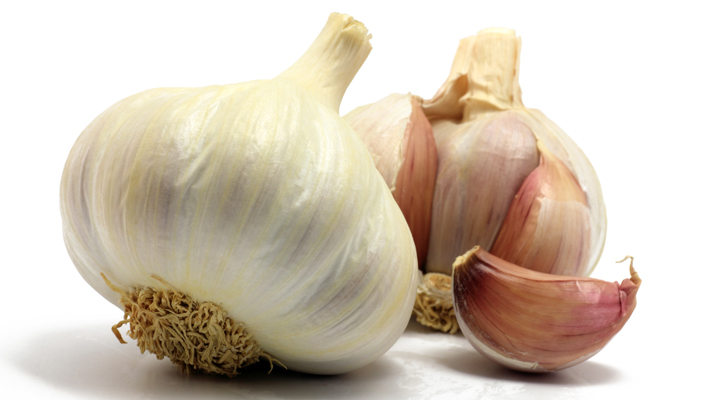 InhaltGeschichte des Knobluchs…………….1Rezepte mit Knobluach………………..2Knoblauch und Zitrone………………..5Knoblauch gegen Warzen……………..7Knoblauch gegen Husten………………9Knoblauchsirup gegen Grippe……….10Knoblauch bekämpft Fieber…………..12Mit der eigenen Knoblauchtinktur den Körper entgiften…………………………………13Die Tibetanische Knoblauchkur gegen Alterserscheinungen……………………18Tibetanischer  Getränk für die Gesundheit des Herzens und der Blutgefäße…………………… 19Gegen Ohrenschmerzen und Kopfschmerzen hilft Knoblauch………………………………21Knoblauchmilch gegen Rückenschmerzen…..22Hüter der Gesundheit………………….23Geschichte des KnobluchsKnoblauch (Allium sativum) ist eine Pflanzenart aus der Gattung Lauch (Allium). Sie wird als Gewürz- und Heilpflanze genutzt. Der Geschmack der Zehen ist sehr scharf-aromatisch, der Saft der Zehen von klebriger Konsistenz. Aus der mittleren Hauptzehe treibt ein stielrunder Stängel aus.Insbesondere Allicin und die aus ihm entstehenden Schwefelverbindungen weisen keimtötende Eigenschaften auf.Knoblauch kann somit als natürliches Antibiotikum bezeichnet werden, welches im Gegensatz zu chemischen Antibiotika den Erhalt der gesunden Darmflora fördert. Da die Darmflora den grössten Teil des menschlichen Immunsystems ausmacht, leistet Knoblauch somit gleichzeitig einen Beitrag zur Stärkung der Immunabwehr.Knoblauch ist eine Kulturpflanze und gelangte aus den Steppengebieten Zentral- und Südasiens über das Mittelmeer nach Europa; der Wildtyp gilt als ausgestorben.Knoblauch war schon im Altertum als Nahrungs- und Heilmittel bekannt. Ägyptische Sklaven benutzten Knoblauch als Stärkungsmittel und um Läuse und Darmparasiten zu vertreiben. Es ist bekannt, dass die Arbeiter an den Pyramiden eine tägliche Ration erhielten, und es ist überliefert, dass bei der Kürzung der Ration die Arbeiter die Arbeit niederlegten.Bevor sie in den Krieg zogen, griechische und römische Soldaten aßen Knoblauch, Ausdauer und Widerstandsfähigkeit gegen Krankheiten zu erhöhen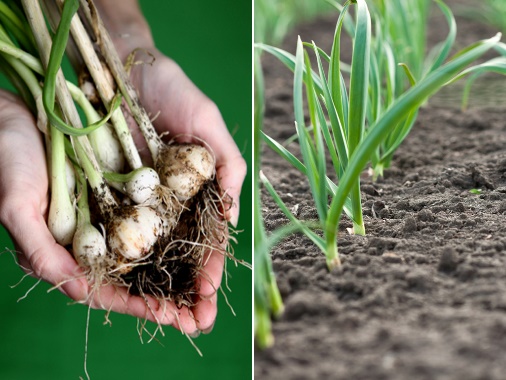 Rezepte mit Knoblauch         Knoblauch wird in 17.126 Rezepte verwendet. Die einfachste Weise den Geschmack von Knoblauch zu genießen ist mit Brot kombiniert. Name Brot mit Butter mit Salz gemischt und zerdrückten Knoblauch und steckte es in den Ofen unter dem beheizten OberheizungWenn Sie italienische Bruschetta mögen, backen Sie das Brot und schmieren Sie es mit dem geschälten Knoblauch.Schneiden Sie dann die Tomaten in kleine Würfel,fügen Sie  etwas Salz und Basilikum hin um die Aromen zu genießen.Knoblauch wird als Würzel in allen Küchen des Mittelmeeres verwendet. Frischer Knoblauch wird in der Regel , gebacken, gekocht oder geschmort, damit sein intensives Aroma Geschmack abnimmt.In Scheiben geschnitten, gehackt oder zerdrückter Knoblauch wird zur Herstellung von heißen Soßen für Nudeln, Eintöpfe und Suppen verwendet. Knoblauchzehen und ganze Zwiebelhaunen können mit dem Fleisch zusammen gebacken werden. Es kann in Desserts verwendet werden und sogar in Eis.Knoblauch kann in Öl oder Essig haltbar gemacht werden. Knoblauchpulver kann verwendet werden, um die Marinade vorzubereiten.Und in unserer nationalen Küche gibt es  auch eine Vielzahl von Anwendungen von Knoblauch. Als Gewürz verwendet man Knoblauch bei der Herstellung von Wurstwaren, frisch gehackt wird er zu Quark, Gemüse, Pilzgerichte , gegrilltes Fleisch, Schäfer hinzugefügt.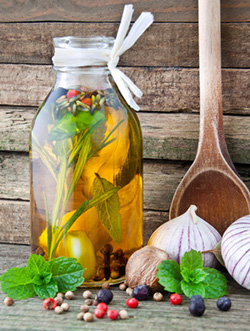 Knoblauch und ZitroneAnwendung: Entfernt Ablagerungen in den Blutgefäßen , dann ist eine Herzoperation nicht notwendig. Wenn die Blutgefäße im Gehirn oder Herzarterien verengt sind oder verstopft sind, dann trink man ein Glas Getränk  aus 30 geschälten  Knoblauchzehen und 5 fein geschnittenen Zitronen mit Schale .Rezept:  Alles wird in einem Mixer zerkleinert  , dazu wird   ein Liter Wasser gegeben und wird alles zusammen gekocht. Lassen Sie es nur einmal aufkochen. Abtropfen, in eine Flasche eingießen ( man bekommt 1 L Flüssigkeit) und an einem kühlen und schattigen Platz aufbewahren. Konsum: Trinken Sie ein Glas pro Tag, vor oder nach der Hauptmahlzeit , wie gewünscht. Schon  nach drei Wochen täglicher Verbrauch , bemerkt man  die angenehme jugendliche Erholung des ganzen Körpers. Probleme mit Sehen und Hören  sollen nach der Therapie langsam verschwinden. Nach drei Wochen der Therapie sollte man  eine Pause von acht Tagen machen und die Behandlung dann wiederholen .Das ist  der einzige Weg, die richtige Wirkung zu erzielen. Diese billige und heilige Therapie kann man jedes Jahr wiederholen.Knoblauchgeruch merkt keiner und die Zitronen-Knoblauch Kur ist sehr geschätzt. Menschen mit Atembehinderung können wieder ruhig schlafen.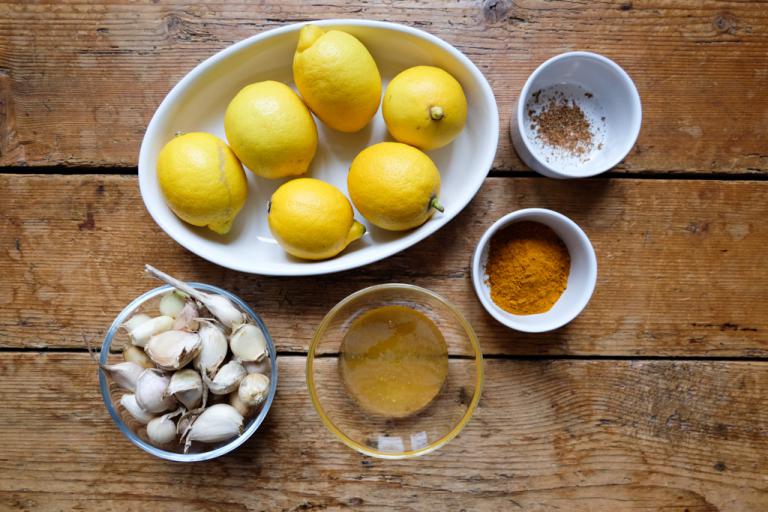 Knoblauch gegen WarzenSchälen Sie eine frische Knoblauchzehe und schneiden Sie diese in Scheiben. Legen Sie sie anschließend auf die Warze und kleben Sie sie mit einem Pflaster ab. Lassen Sie den Knoblauch mindestens vier, wenn möglich aber sieben Tage einwirken – zwischenzeitlich können Sie die Knoblauchscheibe durch eine frische ersetzen. Die heilende Wirkung ist zwar wissenschaftlich nicht eindeutig belegt, doch zeigt die Praxis nicht selten positive Ergebnisse.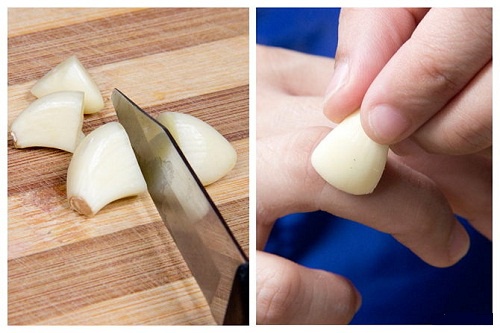 Es gibt verschiedene Therapien, die die Chancen erhöhen, Warzen schneller loszuwerden. Allerdings gelingt dies nicht immer. Insbesondere gegen Warzen unter der Fußsohle gibt es bislang keine Behandlung, die nachweislich hilft. Da diese Warzen teilweise nach innen drücken, sind sie besonders schwierig zu behandeln. Zudem können sich wieder neue Warzen bilden, da auch eine erfolgreiche Behandlung nicht ausschließen kann, dass Viren oder infizierte Hautzellen zurückbleiben.Warzen werden oft mit einer Lösung aus Salicylsäure oder durch Vereisung behandelt. Dies sind auch die Behandlungen, deren Wirkung am besten untersucht ist.Knoblauch gegen HustenZUTATEN: 1 Knolle Knoblauch, 2-3 Esslöffel Honig ZUBEREITUNG: Wählen Sie eine feine und gesunde Knolle Knoblauch mittlerer Größe. Knoblauch schälen und hacken. Geben Sie alle Zutaten in eine Schüssel. Decken Sie die Schüssel mit Folie oder einer Untertasse für Haushalt und lassen Sie über Nacht bei Raumtemperatur . Am nächsten Morgen, gießen Sie die Mischung durch eine Gaze ab. Das ist die empfohlene tägliche Dosis .Nehmen Sie einen Esslöffel Sirup alle zwei Stunden. Schon nach kurzer Zeit geht das Atmen leichter und Husten wird wirksam behandelt.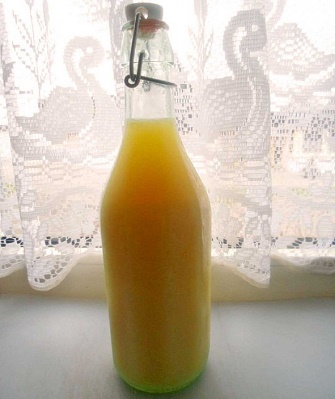 Knoblauchsirup gegen GrippeWenn Ihre Haut empfindlich ist, sollen Sie Handschuhe anziehen und dann den Tonic vorbereiten.  Achten Sie darauf,  die Augen mit den Händen nicht zu berühren, weil sie vom Knoblauchextrakt gereizt werden können.ZUTATEN:- ½ gehackte rote Zwiebel- 5 Knoblauchzehen (gehackt)- 2 rote Chilischoten (gehackt)- 1 EL gehackte Ingwer- 1 gepressten Saft einer ganzen Zitrone- Apfelessig ZubereitungSie werden ein Glas mittleren (350 ml-500 ml) benötigen. Dazu kommen  Zwiebel, Knoblauch, Chilischoten mit Samen und Ingwer . Zu der Mischung augedrückten Zitronensaft geben und schließlich alles in Apfelessig gießen. Sie sollten etwa 1 Zentimeter Platz bis zum Verschluss lassen. Schließen Sie den Deckel fest und lagern  Sie die Mischung  in einem kühlen, dunklen Ort. Sie können Tonic schon am nächsten Tag konsumieren. Diese Mischung ist ein großer Kämpfer gegen die Grippe, Erkältungen und Halsschmerzen .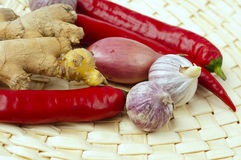 Knoblauch bekämpft FieberWenn Ihr  Kind hohes Fieber bekommt, hacken Sie ein paar Knoblauchzehen klein und weichen Sie sie im Apfelessig ein.Legen Sie es auch auf die Füße und Ohren Ihr Kinder. Das Fieber geht wieder schnell weg.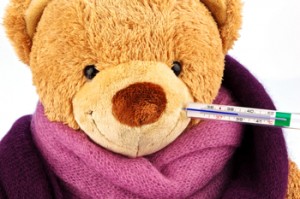 Mit der eigenen Knoblauchtinktur den Körper entgiftenAngeblich sei eine UNESCO-Expedition im Jahr 1971 in den Ruinen eines tibetischen Klosters auf das Rezept der Knoblauchtinktur gestossen, das auf Tontafeln geschrieben war. Es soll auf ein Alter von zirka 6000-7000 Jahren datiert worden sein..Um ihre Wirksamkeit weiter zu erhöhen, ist der Tinktur eine weitere Zutat hinzugefügt- Chilli.Das Extrakt hilft bei:AtheroskleroseHypertonieLungenerkrankungArthritis and RheumatismSeh- und HörstörungenImpotenz Appetitlosigkeit GastritisMagengeschwüre und Hämorrhoiden reinigt den Körper von Fett spült verkalkte Ablagerungenverbessert den Stoffwechsellöst Blutgerinnsel aufreguliert das Körpergewicht und  das Wichtigste: Verringerung der internen und externen Tumoren!Das Rezept für die Tinktur aus KnoblauchZUTATEN:350 gr. Knoblauch (am besten biologisch)¼ Liter 70-prozentiger Alkohol (am besten aus der Apotheke) 3-4 Paprikas (optional)ZUBEREITUNGDer rohe, geschälte und gepresste Knoblauch wird mit dem Alkohol in eine Glasflasche gefüllt. Diese wird gut verschlossen und 10 Tage lang im Kühlschrank aufbewahrt. Danach wird die Flüssigkeit, die eine grünliche Farbe annehmen kann, abgesiebt oder durch ein Tuch gefiltert. Anschließend bewahren wir den Auszug erneut drei Tage lang im Kühlschrank auf. Danach können wir mit der Kur beginnen.Die empfohlenen Tropfen werden immer mit etwas Wasser 20 Minuten vor den drei täglichen Hauptmahlzeiten eingenommen. Um die Tropfen richtig zu messen, ist ein Dosierer empfehlenswert, der auch im Kühlschrank aufbewahrt wird.Folgen Sie dem unten abgebildeten Schema. Nach einer zweiwöchigen Pause können Sie diese Kur bis zu dreimal wiederholen.Der Verlauf der Anwendung der Tinktur aus Knoblauch erfolgt einmal in 5 Jahren. .Bei Magenproblemen und der Einnahme von Medikamenten, vor allem Blutverdünner, sprechen Sie bitte mit Ihrem Arzt, bevor Sie die Kur anwenden.Eine intensive Reinigung des Körpers hat auch einige Sympthome: Hautausschlag, Schwindel , Kopfschmerzen,  Magenschmerzen. Auch wenn direkt nach der Einnahme oder nach ein paar Tagen starkes Unwohlsein oder Symptome auftreten sollten, dann brechen Sie bitte die Kur ab.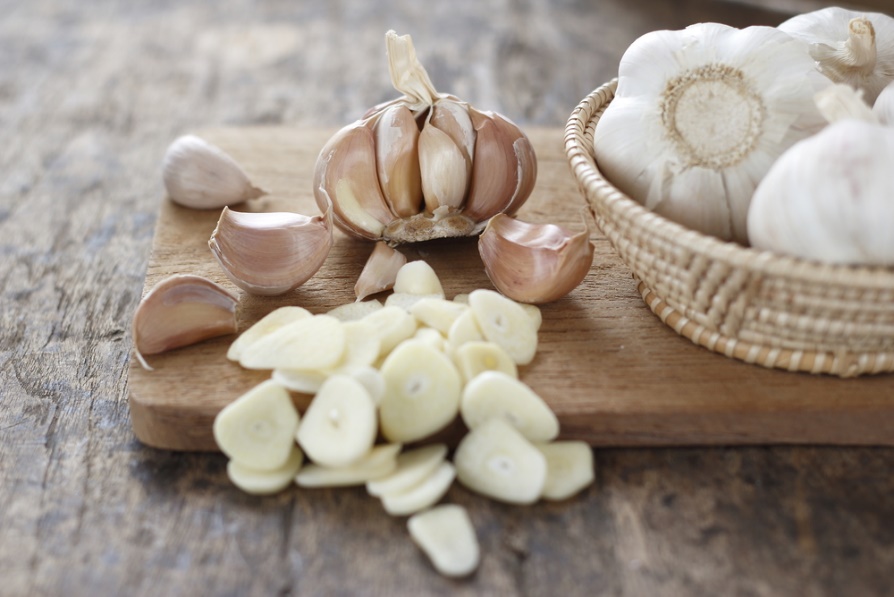 Die Tibetanische Knoblauchkur gegen AlterserscheinungenZutatenSaft von 10 Zitronen10 Knoblauchzehen1 kg HonigZubereitungZerkleinern Sie den Knoblauch und vermischen sie ihn mit Zitronensaft und Honig. Diese Mischung füllen Sie in ein Glas, verschließen es und lassen es 9-10 Tage stehen.EinnehmenNehmen Sie von dieser Mischung 2 Mal am Tag einen Löffel voll. Und zwar morgens auf leeren Magen und abends, vor der letzten Mahlzeit des Tages.Tibetanischer  Getränk für die Gesundheit des Herzens und der BlutgefäßeDie Kur soll verjüngende Eigenschaften haben für den Körper.Cholesterin soll gesenkt werdenDer Blutdruck kann gesenkt werdenArteriosklerotische geschehen sollen aufgelöst oder vermindert werdenDie Leber soll entlastet werdenEs soll gut sein für die BlutgefäßeZUTATEN300 Gr. ganze Knollen Knoblauch1 Kilo Bio-ZitronenZUBEREITUNG Zitronen mit warmem Wasser säubern und mit Schale zerkleinern. Knoblauch in Zehen teilen, schälen ist nicht nötig, nur grob zerkleinern.Beides in einen Mixer geben und ein wenig Wasser dazugeben, damit die Masse besser gemixt werden kann.Inzwischen 1 Liter Wasser zum Kochen bringen. Die klein gehackten Zutaten ins kochende Wasser geben und einmal „aufwallen“ lassen aber nicht kochen. Dann diesen Sud durch ein Sieb in eine Schüssel gießen. Abgekühlt in einem Glas-Gefäß oder in Schraubgläsern im Kühlschrank aufbewahren. Der fertige Trank ist dünn und sieht etwas milchig aus.
Sollte Ihnen der Trank zu stark sein, können Sie ihn leicht verdünnen.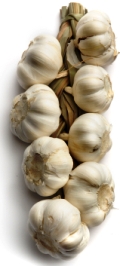 Gegen Ohrenschmerzen und Kopfschmerzen hilft KnoblauchDie ätherischen Öle wirken antibakteriell und desinfizierend. Und so funktioniert es: Schälen Sie einfach eine Knoblauchzehe und stecken Sie diese über Nacht wie einen Ohrstöpsel ins Ohr. Es hilft auch bei Kopfschmerzen. Alternativ können Sie auch einen in Knoblauchsaft getränkten Wattebausch verwenden.Am nächsten Tag fühlen Sie sich wie neu!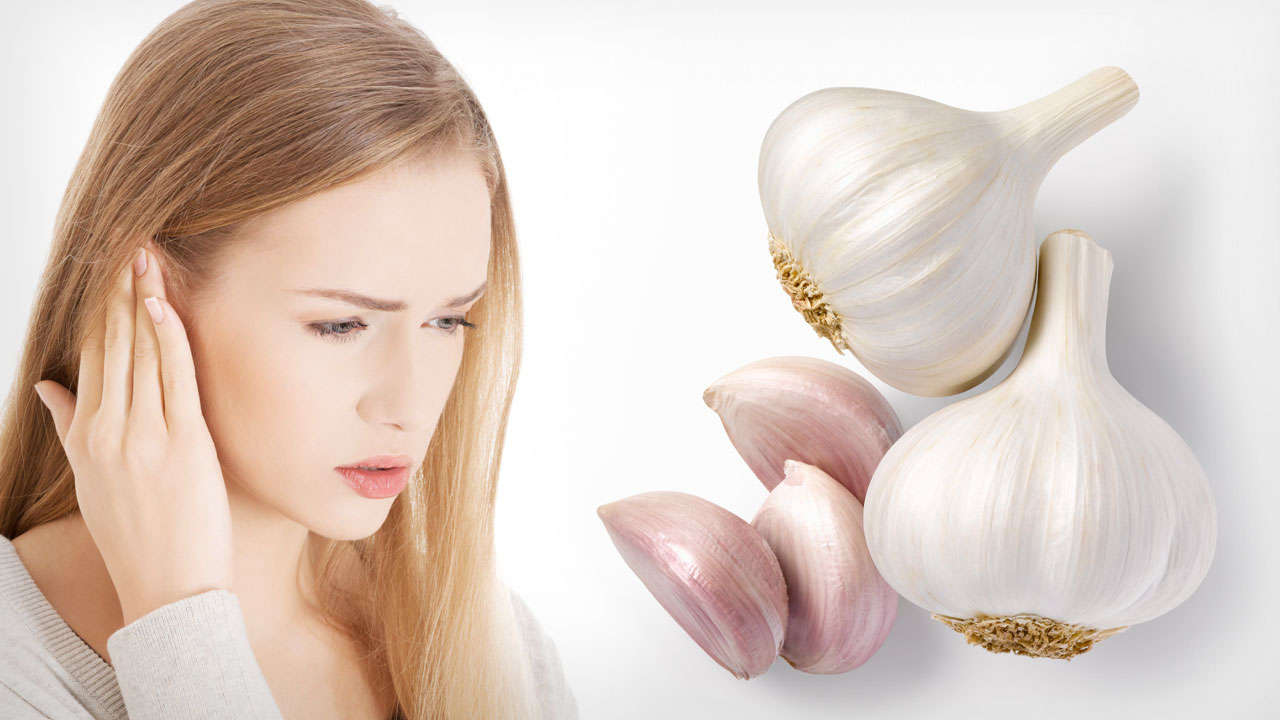 Knoblauchmilch gegen RückenschmerzenKnoblauchmilch wird ganz einfach hergestellt, indem man Knoblauch in Milch kocht. Man kann dieses Getränk mit Honig süßen, doch der unangenehme Geschmack verbessert sich dadurch nicht wirklich.Zutaten5 Knoblauchzehen1 Tasse Milch (250 ml)2 Esslöffel Honig (wahlweise) (50 g)ZubereitungDie Knoblauchzehen schälen und mit dem Mörser oder der Presse zerkleinern. Man kann sie auch in feine Scheiben schneiden.Danach den Knoblauch zur Milch geben und diese bei niedriger Temperatur 15 Minuten lang erhitzen.Wer das Getränk nicht kochen möchte, kann den Knoblauch mindestens zwei Stunden lang in der Milch ziehen lassen, damit die Wirkstoffe frei werden.EinnahmeDamit das Mittel bei Rückenschmerzen helfen kann, wird täglich eine Tasse Knoblauchmilch (zwischen 200 und 250 ml) getrunken. Wenn der Geschmack auf einmal zu unangenehm ist, kann man die Milch auch in drei kleinere Portionen aufteilen, die tagsüber eingenommen werden.Trinken Sie die Knoblauchmilch so lange, bis sich die Schmerzen vollständig gelindert haben.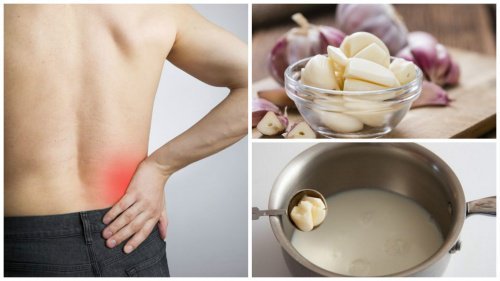 Hüter der GesundheitKleine Holzsplitter aus der Haut entfernenEine Knoblauchscheibe abschneiden und auf die Stelle mit dem Splitter legen. Mit einem kleinen Verband die Knoblauchscheibe fixieren und dann über Nacht den Knoblauchlsaft einwirken lassen. Knoblauchöl gegen HaarausfallGründe für die regelmäßige Anwendung von Knoblauchöl:Verbessert die Gesundheit der Haare und der Kopfhaut,lindert Juckreiz und Brennen der Kopfhaut,verhindert das Ausdünnen der Haare,repariert strapaziertes Haar,stärkt die Haarwurzel undstimuliert das Haarwachstum.Zutaten:2 Knoblauchzehen8 Löffel natives OlivenölAnwendungWegen des Geruches empfehlen wir dir, das Öl über Nacht anzuwenden.Geben Sie ein wenig Knoblauchöl auf die Hand und massiere es sanft auf das Haar und die Kopfhaut.Bedecken Sie Ihr Haar mit einer Duschhaube oder einem Handtuch und waschen Sie  es am nächsten Morgen mit dem  normalen Shampoo.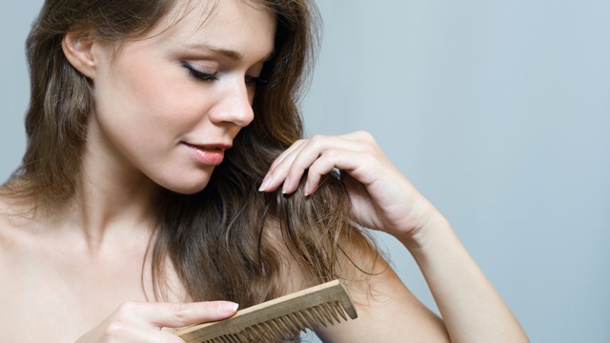 Hautpflege Das im Knoblauch enthaltene Alizin macht die Haut weicher und glatter. Einfach eine Knoblauchzehe auspressen und zur Hautcreme geben. Einige Minuten länger als sonst auf der Haut lassen, dann mit lauwarmem Wasser abwaschen. Das Resultat ist eine glatte, rosige Haut.
Pickel und Akne behandelnWenn du einen Pickel mit einer Knoblauchzehe mehrere Male täglich einreibst, wird er bald verschwinden, ohne Narben zu hinterlassen.

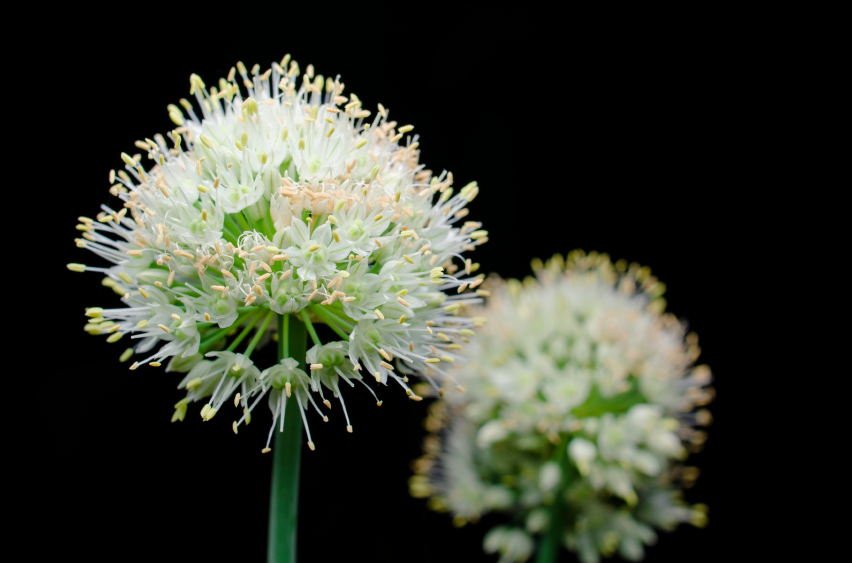 So nehmen Sie die Knoblauchtropfen einSo nehmen Sie die Knoblauchtropfen einSo nehmen Sie die Knoblauchtropfen einSo nehmen Sie die Knoblauchtropfen einTagMorgensMittagsAbends11232456378941011125131415615141371211108987965410321